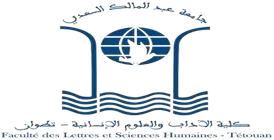 Département de langue et de littérature Françaises Filière des « Études françaises »Session d’automne (2023-2024) Emplois du tempsSemestre 3Département de langue et de littérature Françaises Filière des « Études françaises »Session d’automne (2023-2024) Emplois du tempsSemestre 59h-11h11h-13hMardi(Groupe1) LexicologieS.34Pr Sebraoui(Groupe2) Lexicologie S.34Pr SebraouiMardi(Groupe2) Morphosyntaxe I S.35Pr Chougrani(Groupe1) Morphosyntaxe I S.35Pr ChougraniMercrediAnalyse roman (XIXe siècle) S.34Pr Boumaajoune/AlilouchThéâtre classiqueS.34Pr El azouziJeudiInitiation à la traduction  S.34Pr El KhalifiHistoire des idées et de l’art (XIXe siècle)S.34Pr Gorfti13h-15h15h-17hLundiÉnonciation  S. 40Pr ChougraniCritique littéraireS. 40Pr ChougraniMardiLittérature française contemporaine I  S. 40Pr ChaouiMéthodes d’analyse littéraire S. 40Pr El azouziMercrediLittérature maghrébine.  S. 40Pr El KhalifiSémiotique littéraire S. 40Pr Zemrani